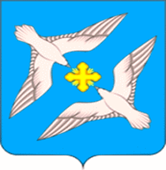 АДМИНИСТРАЦИЯ МУНИЦИПАЛЬНОГО ОБРАЗОВАНИЯ СЕЛЬСКОГО ПОСЕЛЕНИЯ «УСПЕНСКОЕ» РЖЕВСКОГО РАЙОНА ТВЕРСКОЙ ОБЛАСТИП О С Т А Н О В Л Е Н И ЕО внесении изменений в Постановление Администрации  сельского поселения «Успенское» Ржевского района  от 23.03.2020   № 15«О мерах по предупреждению распространения новой короновирусной инфекции (COVID-2019)на территории сельского поселения «Успенское»  Ржевского района Тверской области»	В целях профилактики и предотвращения распространения на территории Ржевского района Тверской области новой короновирусной инфекции (COVID-2019), в соответствии с Федеральным законом от 21.12.1994  № 68-ФЗ «О защите населения и территорий от чрезвычайных ситуаций природного и техногенного характера» и законом Тверской области   от 30.07.1998 № 26-ОЗ-2 «О защите населения и территорий области                        от чрезвычайных ситуаций природного и техногенного характера» постановляю,  с постановлением Губернатора Тверской области №16-пг от 17.03.2020 «О введении режима повышенной готовности на территории Тверской области», руководствуясь Уставом сельского поселения «Успенское» Ржевского района, Администрация  сельского поселения «Успенское» Ржевского района Тверской области:ПОСТАНОВЛЯЕТ:	1). Внести изменения в Постановление Администрации сельского поселения «Успенское» Ржевского района от 23.03.2020   № 15«О мерах по предупреждению распространения новой короновирусной инфекции (COVID-2019) на территории сельского поселения «Успенское»  Ржевского района Тверской области (далее -Постановление)        1.1. Дополнить Постановление пунктом 4.1. следующего содержания:«4.1. В Администрации  сельского поселения «Успенское» Ржевского района временно:1) приостановить проведение личных приемов граждан, выездных личных приемов граждан.2)Организовать бесконтактный прием от граждан их письменных обращений».2.Настоящее постановление вступает в силу со дня его подписания и подлежит размещению на официальном сайте Администрации сельского поселения, обнародованию в установленном порядке, распространяет свое действие на право нарушения возникшее с 31.03.2020года.3. Контроль за исполнением настоящего постановления оставляю за собой.Глава  сельского поселения «Успенское»Ржевского района                                                                                                 А.В.Святой31.03.202018/1 